ПРОТОКОЛ №1батьківських зборів 3 класуЗапорізької початкової школи «Еврика» від 31.08.2023Формат проведення: онлайн (zoom).Присутні: батьки  14, класний керівник.                                                      Порядок  деннийЗнайомство зі структурою навчального року та режимом роботи школи у 2023 – 2024 н. р.Організація  освітнього   процесу  в період воєнного стану.Освітній процес за технологіями дистанційного навчання.Забезпеченість учнів підручниками.Заходи  безпеки життєдіяльності під час освітнього процесу.Рекомендації батькам під час дистанційного навчання.Правила безпечної поведінки дітей в позаурочний час та обов’язки батьків у вихованні дітей.Інше.Хід  зборів:1. СЛУХАЛИ: класного керівника Ірину ЮРЧЕНКО щодо знайомства з орієнтовною структурою навчального року та режимом роботи школи у 2023 – 2024 н.р.                         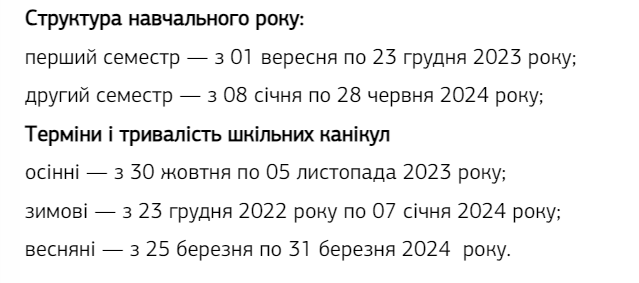 УХВАЛИЛИ: Інформацію взяти до відома.2. СЛУХАЛИ: 2.1 Класний керівник Ірина ЮРЧЕНКО надала інформацію про поточний навчальний рік (тривалість навчальних занять, розклад уроків та дзвоників). Навчально-виховний процес буде відбуватися дистанційно. Також довела до відома батьків, що онлайн-уроки будуть проходити через платформу Zoom, наголосивши про правильний підпис дитини (своїм прізвищем та ім’ям) та ввімкнену камеру. Діти умиті, розчесані, обов’язково поснідавши. На урок фізичної культури переодягнені у спортивну форму. Повідомлення надсилати до 21:00, якщо щось дуже особливе, надзвичайне, то в будь який час.Усі навчальні матеріали розміщуються на платформі Google Classroom.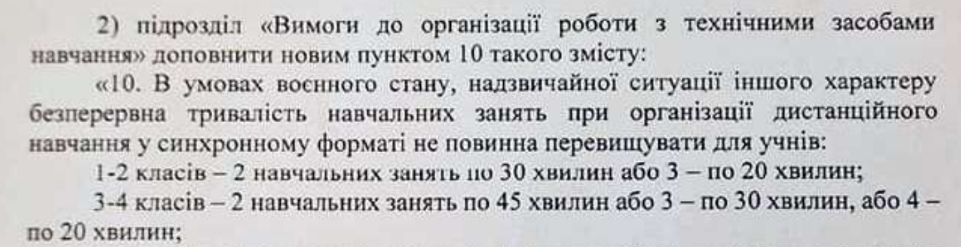 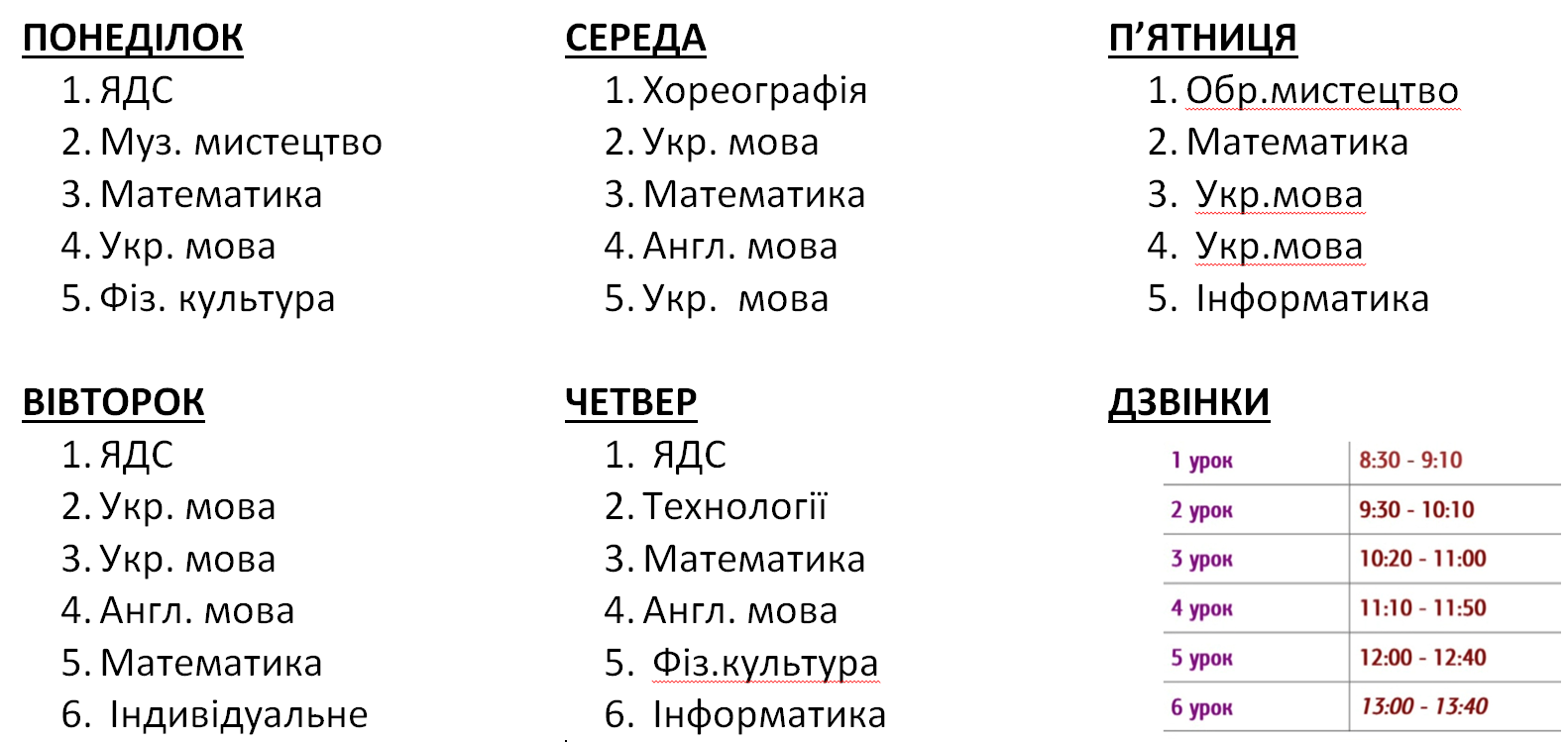 УХВАЛИЛИ:1. Батькам сприяти підключенню дітей до онлайн-уроків.2. Інформацію прийняти до відома.2.2.  Класний керівник Ірина ЮРЧЕНКО інформувала батьків про стан забезпечення учнів підручниками та надала доступ до онлайн підручників для 3 класу. Також зосередила увагу батьків на збереженні підручників,  звернулася до батьків з тим, щоб допомогли дітям обгорнути підручники та слідкували за їх станом, тому що використання підручників довготривале і всі хочуть  їх одержувати в хорошому стані.УХВАЛИЛИ:1. Батькам сприяти належному зберіганню підручників.2. Забезпечити завантаження підручників на змінні носії інформації.2.3. Класний керівник Ірина ЮРЧЕНКО ознайомила з заходами безпеки життєдіяльності під час освітнього  процесу. Дії під час сигналу «Повітряна тривога!»Під час повітряної тривоги УСІ знаходяться у безпечному місці!! Взаємодія вчителя та учнів припиняється!! По закінченню тривоги у продовж 10 хвилин відновлюється урок. УХВАЛИЛИ: інформацію прийняти до відома.Класний керівник Ірина ЮРЧЕНКО надала рекомендації батькам під час дистанційного навчання.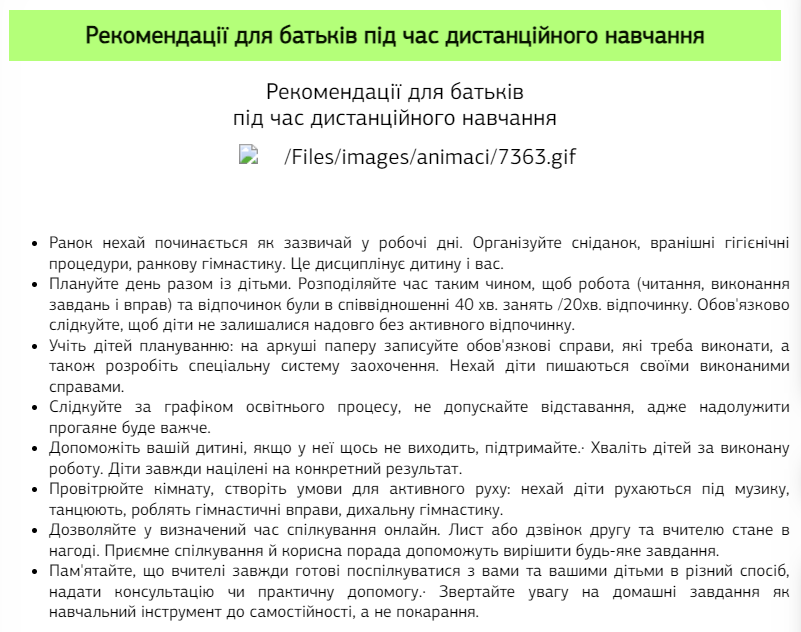 УХВАЛИЛИ: інформацію прийняти до відома.3. СЛУХАЛИ: класного керівника, яка нагадала про правила безпечної поведінки дітей в позаурочний час та обов’язки батьків у вихованні дітей. Вчитель акцентувала увагу на важливості участі батьків у вихованні учнів, їх обов’язках та правах. Особлива увага була приділена правилам дорожнього руху, діях дітей при повітряній тривозі та поведінці дітей на ігровому майданчику в позаурочний час – тільки з дозволу або під наглядом батьків. Батькам було зачитано ряд бесід з дітьми, які проводяться протягом року.УХВАЛИЛИ:3.1.Батькам контролювати дозвілля дітей.3.2.Інформацію взяти до відома.              Голова батьківських зборів:  Олександр ВОЛКОВ              Секретар батьківських зборів: Юлія ГУЩА